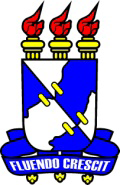 UNIVERSIDADE FEDERAL DE SERGIPECENTRO DE EDUCAÇÃO SUPERIOR A DISTÂNCIAFORMULÁRIO DE INSCRIÇÃO PARA TUTOR DISTÂNCIASELEÇÃO DE TUTORESINSCRIÇÃO Nº _________Assinatura do Candidato: __________________________________________São Cristóvão: ____/____/2014.As informações deverão ser digitadas neste formulário, depois será necessário imprimir e entregar juntamente com a documentação especificada no Edital na ordem informada neste formulário. CURSO AO QUAL ESTÁ CONCORRENDO: __________________________ 